Вентиляционная крышка для трубы и фасонной детали LD 80Комплект поставки: 1 штукАссортимент: К
Номер артикула: 0018.0325Изготовитель: MAICO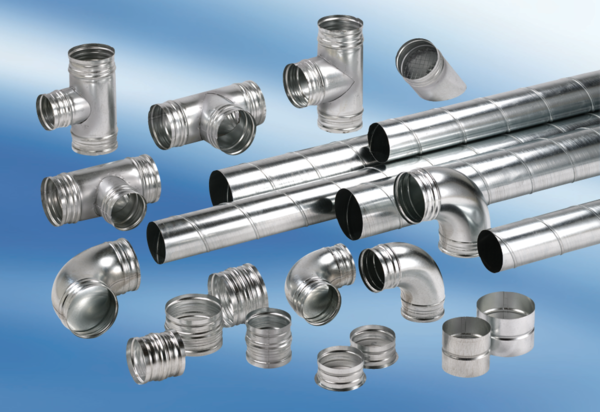 